ZADÁNÍ DÚ - Číslo podstatných jmenVybarvi podle návodu:políčka s podstatnými jmény v jednotném čísle- červeněpolíčka s podstatnými jmény v množném čísle- modře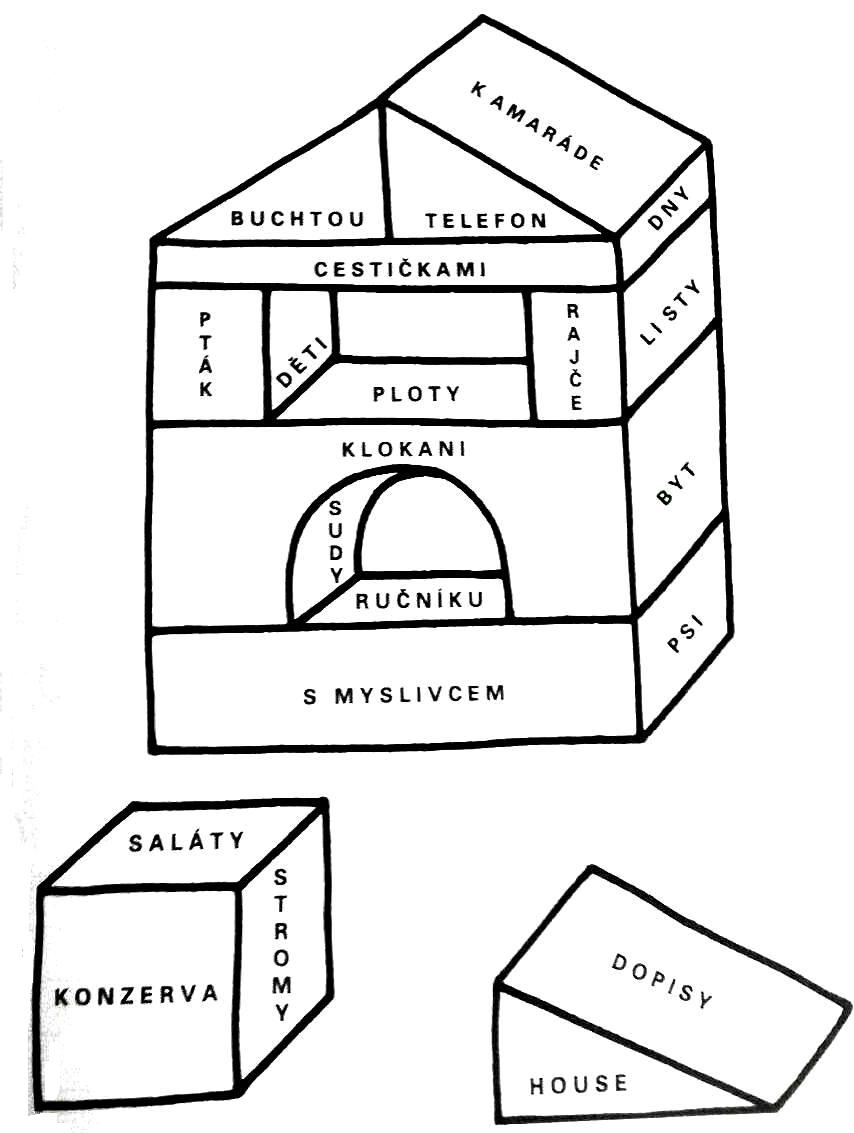 